REPUBLIQUE DU CANTON DE GENEVE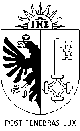 Département des finances, des ressources humaines et des affaires extérieuresOffice du personnel de l'EtatDemande d'évaluation au service de santé (SPE)Version du 01.06.2023A transmettre par e-mail à : evaluations.medicales-sspe@etat.ge.chA transmettre par e-mail à : evaluations.medicales-sspe@etat.ge.chA transmettre par e-mail à : evaluations.medicales-sspe@etat.ge.chA transmettre par e-mail à : evaluations.medicales-sspe@etat.ge.chLa collaboratrice ou le collaborateur doit avoir été informé de cette demande d'évaluation adressée au Service de santé et peut en obtenir une copie. La copie de la lettre d'information doit impérativement être jointe à la demande d'évaluation.Ce document est intégré dans son dossier médical et son dossier administratif.La collaboratrice ou le collaborateur doit avoir été informé de cette demande d'évaluation adressée au Service de santé et peut en obtenir une copie. La copie de la lettre d'information doit impérativement être jointe à la demande d'évaluation.Ce document est intégré dans son dossier médical et son dossier administratif.La collaboratrice ou le collaborateur doit avoir été informé de cette demande d'évaluation adressée au Service de santé et peut en obtenir une copie. La copie de la lettre d'information doit impérativement être jointe à la demande d'évaluation.Ce document est intégré dans son dossier médical et son dossier administratif.La collaboratrice ou le collaborateur doit avoir été informé de cette demande d'évaluation adressée au Service de santé et peut en obtenir une copie. La copie de la lettre d'information doit impérativement être jointe à la demande d'évaluation.Ce document est intégré dans son dossier médical et son dossier administratif.Date de la présente demandeDate de la présente demande   /    /        /    /     Département ou entité (champ obligatoire):      	 Direction / service / établissement (champ obligatoire):      Département ou entité (champ obligatoire):      	 Direction / service / établissement (champ obligatoire):      Département ou entité (champ obligatoire):      	 Direction / service / établissement (champ obligatoire):      Département ou entité (champ obligatoire):      	 Direction / service / établissement (champ obligatoire):      Responsable RHResponsable RHResponsable RHResponsable RHNOM :      Prénom :       Prénom :       N° de téléphone :      Responsable hiérarchiqueResponsable hiérarchiqueResponsable hiérarchiqueResponsable hiérarchiqueNOM :      Prénom :       Prénom :       N° de téléphone :      Collaboratrice ou CollaborateurCollaboratrice ou CollaborateurCollaboratrice ou CollaborateurCollaboratrice ou CollaborateurNOM :       Prénom :       Prénom :       Nommé:  oui            nonDate de naissance :      N° de téléphone privé :      N° de téléphone privé :      Matricule SIRH :      QuestionsQuestionsQuestionsQuestionsNombre de jours d'absence sur les 3 dernières annéesNombre de jours d'absence sur les 3 dernières annéesDate du début de la dernière incapacité de travail et %Date du début de la dernière incapacité de travail et %Nature de l'absence actuelleNature de l'absence actuelle maladie	 AP                             ANP maladie	 AP                             ANPMerci de préciser les éléments qui vous sont connusMerci de préciser les éléments qui vous sont connusPendant l'absence, le lien a-t-il été maintenu entre la hiérarchie  et la collaboratrice ou le collaborateur?Pendant l'absence, le lien a-t-il été maintenu entre la hiérarchie  et la collaboratrice ou le collaborateur? oui	 non oui	 nonSi 'non', merci d'en préciser les raisonsSi 'non', merci d'en préciser les raisonsUne date de reprise de l'activité est-elle annoncée ?Une date de reprise de l'activité est-elle annoncée ? ouiDate:    /    /     	 non ouiDate:    /    /     	 nonLa problématique de santé actuelle a-t-elle déjà été la cause de difficultés professionnelles antérieures?La problématique de santé actuelle a-t-elle déjà été la cause de difficultés professionnelles antérieures? oui	 non oui	 nonSi 'oui', merci d'expliquerSi 'oui', merci d'expliquerUn entretien de type "Lien au travail" (modèle 3P) a-t-il été effectué?Un entretien de type "Lien au travail" (modèle 3P) a-t-il été effectué? oui                                                  non oui                                                  nonDes éléments professionnels (conflits, organisation du travail, charge de travail, clarté du rôle, ergonomie…) vous paraissent-ils être en lien avec le problème de santé ?Des éléments professionnels (conflits, organisation du travail, charge de travail, clarté du rôle, ergonomie…) vous paraissent-ils être en lien avec le problème de santé ? oui	 non oui	 nonConcernant ces éléments professionnels, merci de nous communiquer les informations en votre possession:Quels sont les facteurs de mal-être identifiés ?Concernant ces éléments professionnels, merci de nous communiquer les informations en votre possession:Quels sont les facteurs de mal-être identifiés ?Quelles mesures managériales ont été prises ?Quelles mesures managériales ont été prises ?Quels arguments justifient la transmission de ce dossier au Service de santé? (valeur ajoutée de l'intervention du SPE ?)Quels arguments justifient la transmission de ce dossier au Service de santé? (valeur ajoutée de l'intervention du SPE ?)Motifs de la demandeMotifs de la demandeMotifs de la demandeMotifs de la demandeMédecine et/ou hygiène du travail - PréventionMédecine et/ou hygiène du travail - Prévention Analyse de risques pour la maternité Analyse de risques liés à des dangers particuliers (voir Directive MSST 6508, annexe 1 – dangers physiques, biologiques ou chimiques, bruit, qualité de l'air...) Analyse ergonomique du poste et/ou de l'activité Voir mode d'emploi Ergonomie publié par le SPE. Une analyse préalable doit avoir été réalisée par le répondant SST de votre département. Le SPE intervient uniquement en cas de suivi. Analyse de risques pour la maternité Analyse de risques liés à des dangers particuliers (voir Directive MSST 6508, annexe 1 – dangers physiques, biologiques ou chimiques, bruit, qualité de l'air...) Analyse ergonomique du poste et/ou de l'activité Voir mode d'emploi Ergonomie publié par le SPE. Une analyse préalable doit avoir été réalisée par le répondant SST de votre département. Le SPE intervient uniquement en cas de suivi.Médecine du travail 
(aptitude, retour au travail et accompagnement)Médecine du travail 
(aptitude, retour au travail et accompagnement) Pronostic de retour, de reprise au taux ordinaire Aptitude au poste ou à la fonction  Estimation du délai pour une aptitude complète sans restriction Avis sur les éventuelles restrictions d'aptitude, évaluation des adaptations à apporter (poste et/ou organisation du travail) – éventuelles reconfigurations à entrevoir (contexte, activité) Conseils et orientation pour une situation de dépendance à l'alcool La problématique doit avoir été abordée avec la personne concernée afin de permettre au SPE d'évoquer ces éléments lors de son investigation. Evaluation visant à identifier ou écarter une raison médicale à des prestations dégradées ou à des comportements inadéquats/atypiques Un descriptif détaillé doit être joint afin de permettre au SPE d'évoquer ces éléments lors de son investigation.  Aptitude à la conduite professionnelle Aptitude au port d'armes (merci de préciser le contexte sous point 21) Retrait du port d'arme  non  ouiDate:    /    /      Conseils dans le cadre d'une démarche AI Pronostic de retour, de reprise au taux ordinaire Aptitude au poste ou à la fonction  Estimation du délai pour une aptitude complète sans restriction Avis sur les éventuelles restrictions d'aptitude, évaluation des adaptations à apporter (poste et/ou organisation du travail) – éventuelles reconfigurations à entrevoir (contexte, activité) Conseils et orientation pour une situation de dépendance à l'alcool La problématique doit avoir été abordée avec la personne concernée afin de permettre au SPE d'évoquer ces éléments lors de son investigation. Evaluation visant à identifier ou écarter une raison médicale à des prestations dégradées ou à des comportements inadéquats/atypiques Un descriptif détaillé doit être joint afin de permettre au SPE d'évoquer ces éléments lors de son investigation.  Aptitude à la conduite professionnelle Aptitude au port d'armes (merci de préciser le contexte sous point 21) Retrait du port d'arme  non  ouiDate:    /    /      Conseils dans le cadre d'une démarche AISuivi des 730 joursSuivi des 730 jours Perspective de reprise à court et moyen termes A 540 jours, une demande d'évaluation doit obligatoirement être transmise au SPE. Elle doit impérativement être accompagnée de la lettre adresse adressée à la personne l'informant de sa fin de droit au salaire.  Perspective de reprise à court et moyen termes A 540 jours, une demande d'évaluation doit obligatoirement être transmise au SPE. Elle doit impérativement être accompagnée de la lettre adresse adressée à la personne l'informant de sa fin de droit au salaire. Autre question ou commentaire éventuelAutre question ou commentaire éventuelLe SPE n'est pas en mesure de se prononcer sur l'aptitude à participer à un entretien de service.Le SPE n'est pas en mesure de se prononcer sur l'aptitude à participer à un entretien de service.Le SPE n'est pas en mesure de se prononcer sur l'aptitude à participer à un entretien de service.Le SPE n'est pas en mesure de se prononcer sur l'aptitude à participer à un entretien de service.Documents à annexer impérativement à la demande:Documents à annexer impérativement à la demande:Récapitulatif des absences (URAB006B sur 1095j (3 ans)Copie du dernier certificat médicalCoordonnées du médecin traitant (si pas de certificat)Copie lettre d'information à la collaboratrice ou au collaborateur de la demande SPECahier des chargesDemande AI et courriers liésDéclaration accident (AP ou ANP)Autres (copies de lettres, courriels, etc.) à joindre au formulaire